FEDERATION ALGERIENNE  DE  FOOTBALL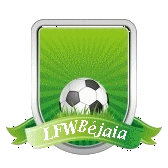 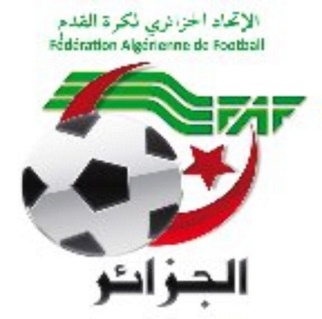 LIGUE DE  FOOTBALL  DE  LA  WILAYA  DE  BEJAIACité DES FRERES BOURENINE  BEJAIATel ( fax) 034 125 465                                                       Mail : liguefootballbejaia@gmail.comMembres présents Messieurs :  AMGHARDJOUDER   -    AOUCHICHE   -    MOSTPHAOUI   Maitre YOUBI  - BENMOUHOUB - BOUZELMADEN - ABDELFETTAHDr HOCINE  -    MOUSSAOUI  -   BENCHABANE  -   HARKATI  Absents excusés Mr :  LEGRIDI               Après avoir souhaité la bienvenue aux membres Présents, Monsieur AMGHAR Idir, Président de la Ligue passa la parole à Mr le secrétaire général pour la lecture de l’ordre du jour.Ordre du jour :Lecture du courrier « arrivée ».Compte-rendu des travaux des commissions.Questions diverses.        A - FAF / LNF / LFF/LRFA / LNF-S:FAF : Note n° 1287/SG/FAF du 25.12.2019 destinée aux Ligues Régionales et de Wilayas : Aménagement et construction des sièges des Ligues dans le cadre de l’accompagnement de la Fédération Algérienne de Football et du Ministère de la Jeunesse et des Sports.FAF : A/S forfait jeunes catégories.Match perdu par pénalité pour l’équipe fautif.Une défalcation d’un (01) point à l’équipe sénior après le 3ème forfait.Une amende de : *Clubs des divisions Honneur et Pré-Honneur : Quinze Mille Dinars (15 00,00). FAF : A/S des rencontres U15 – U14.Le temps de jeu pour les U15 soit égal à 2x40 mn et celui des U14 soit égal à 2x35 mn.Les équipes soient autorisées à effectuer cinq (05) remplaçants chacune.L’utilisation des ballons N°04 ou N°05 pour les U14 soit autorisé.FAF : 2ème période d’enregistrement des licences.FAF : Note n° 1237/SG/FAF du 16.12.2019 destinée aux Ligues : traitant de l’octroi de la 3ème licence d’Entraineur sujette à une amende de : -  Ligue Professionnelle 1 = 700.000 DA - Ligue Professionnelle 2 = 500.000 DA-  Ligue Nationale Football Amateur = 200.000 DA-  Ligue Inter régions de Football = 150.000 DA-  Ligues Régionales de Football = 100.000 DA-  Ligues de Wilayas de Football = 30.000 DAB- CLUBS :CRB : Rapport A/S déroulement de la rencontre UST/CRB au stade de Tamridjet.OK : Sollicitant trio des arbitres.E -DIVERS Ligue sport et travail : Programme des rencontres.Mr HATRI Malek (Arbitre) : lettre de mise en disponibilité.Mr OUDAI Idir (Arbitre) : lettre de mise en disponibilité.Mr BOUZIDI Sofiane  (Arbitre) : mise en disponibilité journée du samedi 28/12/2019 (raisons familiales).Mr MELLAKH Kamel (Arbitre) : A/S du nombre de rencontres officiées.Mr ZEGHNOUN Farid (Arbitre) : mise en disponibilité journée du vendredi 27/12/2019 (raisons professionnelles).     Le bureau de ligue a écouté puis entériné la synthèse des travaux des commissions qui se résument comme suit :          Le secrétaire général                            Le PrésidentDIRECTION ADMINISTRATION ET FINANCESREUNION DU  29-01-2020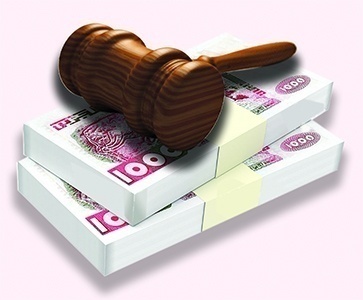 Membres présents : ABDELFETTAH       DAF      IDIRENE                 Membre      DJOUDER               SG      Ordre du jour :  Recouvrement des amendes parues au BO N° 09 (inclus).NOTE    AUX   CLUBSConformément aux dispositions de l’article 134 des RG relatif aux amendes, les Clubs concernés sont tenus de s’acquitter des montants indiqués ci-dessous au plus tard le mardi 07 janvier 2020 à 16 heure, soit en espèces soit par versement bancaire au compte B. E. A  N° : 00200040400425009397.      Après versement, il y a lieu d’adresser à la Ligue la copie du bordereau de      versement bancaireRappel : Article 133 des RG de la FAF (Amendes) Les amendes infligées à un club doivent être réglées dans un délai de trente (30) jours à compter de la date de notification. Passé le délai de trente (30) jours et après une dernière mise en demeure pour paiement sous huitaine, la ligue défalquera un (01) point par mois de retard à l’équipe seniors du club fautif.Si le club n’a pas apuré le paiement de ses amendes avant la fin du championnat en cours, son engagement pour la saison sportive suivante demeure lié au règlement de ses dettes envers la ou les ligues concernées.الاتحاديـــة الجزائريـــة لكـــرة القـــدم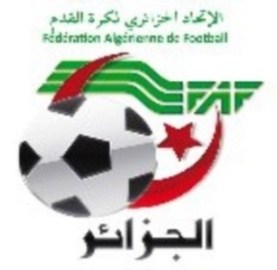 LIGUE DE FOO TBALL DE LA WILAYA DE BEJAIACOMMISSION  D’ARBITRAGERENION DU 31.12.2019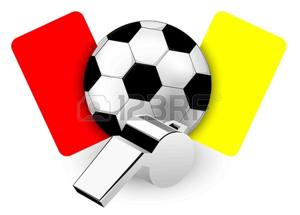 Membres présents : MR   BOUZELMADEN          MOHAMED           PRESIDENT (DTWA).MR   YOUBI                        MOHAMED           PRESIDENT S/C                                                                        DE FORMATION MR   SAADI                        KHALED               FORMATEUR                                                                        CONTROLEUR                           MR   IDIRENE                    ZAHIR                   MEMBRE.MR   ZIANE                        MADJID                MEMBRE.MR   MESSAOUDI              AISSA                    MEMBRE.M elle TOUATI                     HASSIBA               SECRETAIRE.ORDRE  DU  JOUR C.R.BEJAIA : Réclamation au sujet de l’arbitre et le club USTamridjetCSA Olympique de kherrata : Demande d’arbitre (DUO).AUDIENCES :                                                                Audiences accordées aux arbitres Mrs DJOUAMA , FAHEM , CHOUCHAA, KHELFAOUI et BOUREBA .الاتحاديـــة الجزائريـــة لكـــرة القـــدم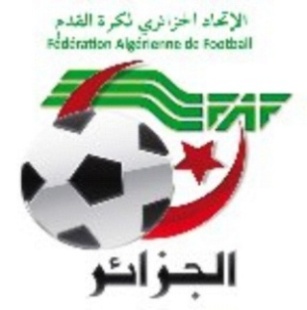 LIGUE DE FOOTBALL DE LA WILAYA DE BEJAIACOMMISSION JURIDICTIONNELE DE DISCIPLINEREUNION DU 31.12.2019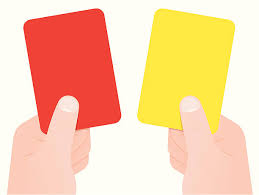 Membres présents :Maitre   YOUBI               Mohamed              PrésidentMr          MEZIANE          Karim                     SecrétaireMr          IDIR                    LAID                        Membre (absent)Ordre du jour :   Traitement des Affaires Disciplinaires.HONNEUR SENIORSAffaire N°152 : Match RCIA / CRBA du 28-12-2019 SID SALAH            LOUANES              (RCIA– LN° 061228) – avertissement AJBENDJEDDOU      MASSINISSA         (RCIA– LN° 061080) –  (01) UN MF +Amende de 1000 DA pour CD (ART 101 RG AMATEUR)KHRAMSIA            YOUCEF                (RCIA– LN° 062145) – avertissement AJLAKHDARI             FARES                    (RCIA – LN° 061257) – avertissement AJAffaire N°153: Match CRBSET/ JSM du 27-12-2019CHOUGUI               TIKINASSE            (CRBSET– LN° 061236) – (01) UN MF +Amende de 1000 DA pour CD (ART 101 RG AMATEUR)BOUFADENE         SOUFIANE           (CRBSET – LN° 061233) – avertissement JDAffaire N°154 : Match JSBA   / JSIO  du 27-12-2019 AMAOUCHE             AMINE                  (JSIO – LN° 061086) – avertissement AJBELKANOUNI          ABDELLAH            (JSBA– LN° 061165)   – avertissement JDAffaire N°155 : Match SSSA / JSD  du 27-12-2019 MERAR                  YACINE                     (SSSA– LN° 061111) – avertissement AJLARDJANE            KOCEILLA                  (SSSA – LN° 061105)  – avertissement AJBOUALILI              BILAL                          (SSSA– LN° 061102)  –  avertissement AJCHILLA                  HASSENE                    (SSSA– LN° 061374)  –  avertissement AJRACHEDI               MESSIPSA                  (SSSA– LN° 061095)  –  avertissement AJZERARGA               CHAKIB                       (JSD– LN° 061059)  –  avertissement AJAMENDE DE 500 DA POUR L’équipe  SSSA pour conduite incorrecte de l’équipe   (ART 130 RG AMATEUR).JEUNES U19Affaire N°156  : Match JSB   / FET du 22-12-2019 KERKOUR              SALIM                       (JSB– LN° 062478) – avertissement JDMANSEUR             M/SAID                    (JSB – LN° 062600)  – avertissement AJBOUCHERBA          SALIM                      (JSB– LN° 0621169)  –  avertissement JDAISSAT                    M/FAROUK             (FET– LN° 062064)  –  avertissement JDDEMMOUCHE        HACHEMI                (FET– LN° 062161)  –  avertissement AJJEUNES U17Affaire N°157  : Match UST  / CRB du 27-12-2019 ALLOUACHE            FARES  ( ENTRAINEUR    )             (CRB – LN° 069128) – (01)MF+ Amende de 1000 DA pour contestation de décision.SAIDENE                   WALID                  (CRB– LN° 064148)  – avertissement AJKASSA	                     FAWZY                  (CRB– LN° 064133)  –  avertissement AJAffaire N°158  : Match JSB  / FET du 27-12-2019 SID                         BELKACEM           (JSB – LN° 063616) – avertissement CASMOUHOU            SLIMANE               (FET – LN° 063856)  – avertissement CASJEUNES U15Affaire N°159  : Match USTB   / JSTISSA du 27-12-2019 Après lecture de la feuille de match et suite à l’examen de pièces versées au dossier et le rapport de l’arbitre de la rencontre, signalant l’agression à son encontre par deux dirigeants  du club JSTISSA, en l’occurrence Mr : DJENADI MAHDI ET SABER KHIRA après avoir  inscrit le 4eme but par le club de l’USTB, provoquant   ainsi à la 58 minute  de jeu l’arrêt définitif de la rencontre, alors que le score était de quatre (04)  buts à zéro (00) au profit du club USTBEJAIAAprès audition du président et du secrétaire  général de LA JSTISSA.Après audition de l’arbitre du match en question Après audition de deux témoins (arbitres) présents sur les lieux au moment de l’incidentVu le certificat médical sans lésions corporelles délivré par un médecin légiste au profit de l’arbitre de la rencontre.                                               Par ces motifs la commission décide :DJENADI  MAHDI   (secrétaire  JSTISSA – LN° 069161) inscrit sur la feuille de match – Sanction :  (02)  Deux ans  de suspension ferme de toute fonction officielle pour voie de fait envers officiels (arbitre) + amende de 5 000 DA pour le club. (ART 101 RG JEUNES CATEGORIES) SABER KHIRA (secrétaire  JSTISSA – LN° 069031) non inscrit sur la feuille de match. Sanction  (douze)  (12 )Mois  de suspension ferme de toute fonction officielle + Amende de 5000 DA pour le club, pour tentative d’agression envers officiels de match (arbitre). (ARTICLE  102 RG DE JEUNES CATEGORIES)Match perdu par pénalité à l’équipe de la JSTISSA au profit de celle de l’USTB sur le score  acquis sur le terrain, Soit quatre(04) buts à zéro (00).REPRISE Affaire N° 151 : Match  JSIO / OCA  du 22-12-2019    U19Après lecture des rapports des officielles du match JSIO  - OCA  en catégorie U 19 DU 22 /12/ 2019  signalant le comportement antisportif (propos grossiers et diffamatoires envers officiels de match du secrétaire du club  JSIO. Mr MOUMENE HAFIT Licence N° 069058,  lequel a été refoulé de la main courante (non  inscrit sur la feuille de match). (article  100 des règlements des jeunes)Après audition du président du club de la JSIO.Après audition des arbitres du match en question.	Par ces motifs, la commission décide :	Mr MOUMENE HAFIT licence N° 069058 secrétaire JSIO, Sanction : Quatre (04) mois de suspension ferme de toute fonction officielle pour  comportement antisportif envers officiels ( propos grossiers et diffamatoires ) + amende  de  7000 DA  pour le club .  (article  100 des règlements des jeunes)         ETAT RECAPITULATIF DES AFFAIRES DISCIPLINAIRES TRAITEESJournée du 27 et 28.12-2019                               Le Secrétaire,                                                                               Le Président,                                K. MEZIANE                                                                      Maitre YOUBI MohamedDIRECTION DES COMPETITIONSRéunion du 31-12-2019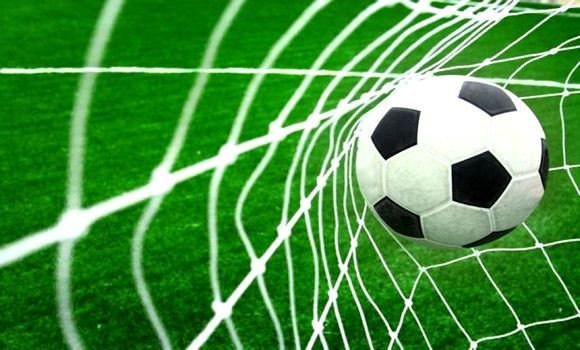 Etaient présents :   MOSTPHAOUI      LACHEMI		Président 	DJOUDER           A/MADJID             Secrétaire	BAROUDI	         ABDELMADJID      Membre		                    FERRAH		MUSTAPHA	          Membre		                    BETKA		BOUZID		 MembreObjet : étude des affaires litigieusesAFFAIRE N°24 : Rencontre   USSA – CSPC (U17)  du 22/12/2019Après lecture de la feuille de match Vu les pièces versées au dossier Attendu que la rencontre du championnat « U17 » USSA / SRBT était régulièrement programmée au stade de M’Cisna ;Attendu qu’à l’heure prévue de la rencontre, les équipes des deux clubs étaient présentes sur le terrain.Attendu que l’équipe de l’USSA  s’est présentée avec un effectif amoindri (-11 joueurs).Attendu que, dans ce cas, la rencontre ne peut avoir lieu.Par ces motifs, la commission décide : Des sanctions suivantes :Match perdu par pénalité à l’équipe U17 du club USSA au profit de celle du club SRBT sur le score de 03 buts à 00.Défalcation d’un (01) point à l’équipe U17 du club USSAAmende de 5000,00 DA (Cinq Mille Dinars) au club USSAArt : 49 R.G  FAF JeunesAFFAIRE n°25 : Rencontre   USSA - CSPC (U19)  du 22/12/2018Non déroulement de la rencontreAprès lecture de la feuille de match Vu les pièces versées au dossier. Attendu que la rencontre du championnat « U19 » USSA / SRBT était régulièrement programmée au stade de M’Cisna ;Attendu qu’à l’heure prévue de la rencontre,  l’équipe du club USSA ne s’est pas présentée sur le terrain.Attendu que cette absence a été régulièrement constatée dans la forme et délai règlementairesPar ces motifs, la Commission décide :Phase aller : 3ème  FORFAITMatch perdu par pénalité à l’équipe U19 du club USSA au profit de celle du club SRBT sur le score de 03 buts à 00.Défalcation d’un (01) point à l’équipe sénior  de l’USSA.Amende de  15 000,00 DA (Quinze Mille Dinars) au club USSA ;Art : 52 (amendé) du Règlement des championnats de football des catégories de jeunes.AFFAIRE n°26 : Rencontre   WRBO - USSA (U19)  du 28/12/2018Non déroulement de la rencontreAprès lecture de la feuille de match Vu les pièces versées au dossier. Attendu que la rencontre du championnat « U19 » USSA / SRBT était régulièrement programmée au stade de M’Cisna ;Attendu qu’à l’heure prévue de la rencontre,  l’équipe du club USSA ne s’est pas présentée sur le terrain.Attendu que cette absence a été régulièrement constatée dans la forme et délai règlementairesPar ces motifs, la Commission décide :Phase aller : 4ème  FORFAITMatch perdu par pénalité à l’équipe U19 du club USSA au profit de celle du club SRBT sur le score de 03 buts à 00.Défalcation d’un (01) point à l’équipe sénior  de l’USSA.Amende de  15 000,00 DA (Quinze Mille Dinars) au club USSA ;Art : 52 (amendé) du Règlement des championnats de football des catégories de jeunes.DIRECTION DE L’ORGANISATION DES COMPETITIONSHONNEURPROGRAMMATION  14° JOURNEEVENDREDI 03 JANVIER 2020SAMEDI 04 JANVIER 2020**********************************JEUNES GROUPE « A »PROGRAMMATION 06° JOURNEE JEUDI 02 JANVIER 2020VENDREDI 03 JANVIER 2020**********************************JEUNES GROUPE « B »PROGRAMMATION 05° JOURNEE JEUDI 02 JANVIER 2020VENDREDI 03 JANVIER 2020SAMEDI 04 JANVIER 2020**********************************JEUNES GROUPE « C »PROGRAMMATION 06° JOURNEE VENDREDI 03 JANVIER 2020SAMEDI 04 JANVIER 2020**********************************JEUNES GROUPE « 1 »PROGRAMMATION 06° JOURNEE VENDREDI 03 JANVIER 2020SAMEDI 04 JANVIER 2020**********************************JEUNES GROUPE « 2 »PROGRAMMATION 06° JOURNEEVENDREDI 03 JANVIER 2020SAMEDI 04 JANVIER 2020**********************************JEUNES GROUPE « 4 »PROGRAMMATION 06° JOURNEE VENDREDI 03 JANVIER 2020SAMEDI 04 JANVIER 2020**********************************COMMISSION DE  L’ORGANISATIONDES COMPETITIONSHOMOLOGATION DES RESULTATS  U15-U17-U19Groupe « A »**********************************HOMOLOGATION DES RESULTATS  U15-U17-U19Groupe « B »**********************************HOMOLOGATION DES RESULTATS  U15-U17-U19Groupe « C »**********************************COMMISSION DE  L’ORGANISATIONDES COMPETITIONSHOMOLOGATION DES RESULTATS  U15-U17Groupe « 1 »**********************************HOMOLOGATION DES RESULTATS  U15-U17Groupe « 2 »**********************************HOMOLOGATION DES RESULTATS  U15-U17Groupe « 3 »**********************************HOMOLOGATION DES RESULTATS  U15-U17Groupe « 4 »**********************************DIVISION HONNEURCLASSEMENT 13° JOURNEESOUS TOUTES RESERVESCOMMISSIONS TRAVAUX REALISES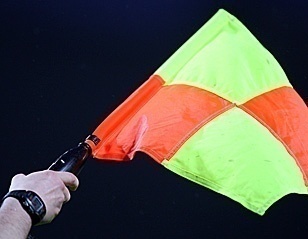 Causerie hebdomadaire.Désignation des arbitres pour les rencontres séniors (Honneur) du vendredi 03 et samedi 04 Janvier 2020.Désignation des arbitres pour les rencontres séniors (Honneur) du mercredi 01/01/2020.Désignation des arbitres pour les rencontres jeunes du vendredi 03 et samedi 04 Janvier 2020.Organisation du test physique Vendredi 20/12/2019 pour les arbitres stagiaires 2019.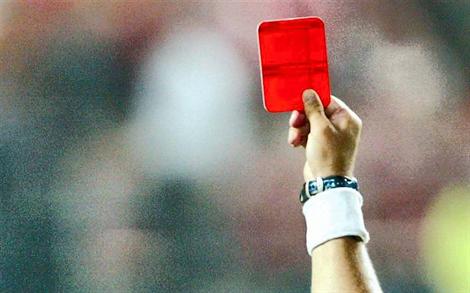 Traitement des affaires disciplinaires :13° journée Honneur.Catégories jeunes.Audition des dirigeants de l’AST ainsi que les officiels de la rencontre JSBA/AST (U17).Audition des dirigeants de la JS TISSA ainsi que les officiels de la rencontre USTB/JST (U15).Audition du Président de la JSIO ainsi que les officiels de la rencontre JSIO/OCA (U19).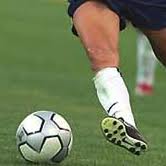 Programmation de la 14° Journée Honneur les 03, 04/01/2020.Programmation des matchs en retard le 01/01/2020.Programmation en jeunes les 03 et 04/01/2020.Homologation des résultats et Classement Honneur.Homologation des résultats Jeunes.Organisation des plateaux U13.Regroupement U15 – U17. N°CLUBDIVISIONAMENDE CJDAMENDE  DOC1CRB S.E.TENINEHONNEUR1 000,002CRB AOKASHONNEUR1 000,003JSB AMIZOURHONNEUR2 500,004JS I.OUAZZOUGHONNEUR9 500,005O M’CISNAHONNEUR6 000,006AS TAASSASTHONNEUR3 500,007CS P.CIVILEHONNEUR3 500,008ARB BARBACHAHONNEUR31 000,009CRB AIT R’ZINEHONNEUR5 000,0010O FERAOUNHONNEUR6 000,0053 000,0011NC BEJAIAHONNEUR2 500,0012JS MELBOUHONNEUR5 000,0013JS DJERMOUNAHONNEUR15 500,0014RC IGHIL ALIHONNEUR1 000,001US SIDI AYADPRE-HONNEUR2 500.0065 000.002SRB TAZMALTPRE-HONNEUR7 500,003AS OUED GHIRPRE-HONNEUR2 000,004OS TAZMALTPRE-HONNEUR7 000,005WRB OUZELLAGUENPRE-HONNEUR5 000,006OC AKFADOUPRE-HONNEUR2 000,007CSA TIZI TIFRAPRE-HONNEUR 5 000,008ES TIZI WERPRE-HONNEUR1 000,001WA TALA HAMZAJEUNES30 000.002NRB SEMAOUNJEUNES5 000,003OC TASLENTJEUNES5 000,004NB TASKRIOUTJEUNES1 000,005CR MELLALAJEUNES1 500,006GC BEJAIAJEUNES1 500,00Désignation des sanctionsSeniorsSeniors JeunesTotalDésignation des sanctionsHon.P-Hon. JeunesTotalNombre d’affaires06-0410Avertissements12          -09  21Contestations décisions02-0103Expulsions joueurs---Expulsions dirigeants--0303Conduite incorrecte01-01StadesRencontresRencontresHoraireM’CISNAO M’Cisna NC Bejaia 15 H 00KHERRATAJS Djermouna RC Ighil Ali14 H 30StadesRencontresRencontresHoraireBEJAIA NACERIACS P. CivileARB Barbacha14 H 00BENAL. PRINCIPALJS I. OuazzougCRB S.E.Tenine12 H 00MELBOUJS Melbou Gouraya Bejaia14 H 00AIT R’ZINECRB Ait R’ZineJSB Amizour14 H 00AOKAS CRB Aokas AS Taassast 14 H 00BARBACHAO Feraoun SS Sidi Aich 14 H 00StadesRencontresRencontresU15U17U19BEJAIA NACERIANC Bejaia JS Melbou09 H 3011 H 3013 H 30 StadesRencontresRencontresU15U17U19MELBOUES Tizi Wer JSB Amizour10 H 0012 H 0014 H 00 AOKASCRB AokasAS Oued Ghir10 H 0012 H 0014 H 00 TAMRIDJETCRB S.E.TenineJS Djermouna 10 H 0012 H 0014 H 00 EXEMPTAS TaassastAS TaassastAS TaassastAS TaassastAS TaassastStadesRencontresRencontresU15U17U19M’CISNAUS Sidi AyadO Feraoun10 H 0012 H 0014 H 00StadesRencontresRencontresU15U17U19OUZELLAGUENWRB OuzellaguenCS P. Civile10 H 0012 H 0014 H 00BENAL. PRINCIPALGouraya Bejaia SS Sidi Aich 10 H 0012 H 0014 H 00StadesRencontresRencontresU15U17U19BOUDJELLILSRB TazmaltRC Ighil Ali REPORTEEREPORTEEREPORTEEEXEMPTARB BarbachaARB BarbachaARB BarbachaARB BarbachaARB BarbachaStadesRencontresRencontresU15U17U19AIT R’ZINECRB Ait R’Zine OS Tazmalt 10 H 0012 H 0014 H 00BENAL. ANNEXEJS I.Ouazzoug JS Bejaia  13 H 0015 H 00REPORTEEStadesRencontresRencontresU15U17U19AKFADOUCSA Tizi Tifra OC Akfadou 10 H 0012 H 0014 H 00M’CISNAFE Tazmalt O M’Cisna10 H 0012 H 0014 H 00StadesRencontresRencontresU15U17TIMEZRITJS TissaBC El Kseur11 H 0013 H 00MELBOUAEF SahelGC BejaiaREPORTEEREPORTEEBEJAIA NACERIAFC Bejaia UST Bejaia 09 H 0010 H 30StadesRencontresRencontresU15U17TALA HAMZACR MellalaWA Tala Hamza10 H 0012 H 00StadesRencontresRencontresU15U17BEJAIA NACERIACR BejaiaNB Taskriout 12 H 3014 H 00StadesRencontresRencontresU15U17TAMRIDJETJS TamridjetUS Tamridjet10 H 0012 H 00BENAL. ANNEXEENS Bejaia AWFS Bejaia 13 H 0015 H 00AOKASJSC Aokas AS LotaREPORTEEREPORTEEStadesRencontresRencontresU15U17BOUDJELLILCS Boudjellil US Beni Mansour10 H 0012 H 00LAAZIBJS IchelladhenASS Akbou10 H 0012 H 00StadesRencontresRencontresU15U17LAAZIBOC TaslentCSP Tazmalt10 H 0012 H 00EXEMPTIRB BouhamzaIRB BouhamzaIRB BouhamzaIRB Bouhamza2° journéeRENCONTRESU15U17U192° journéeJSBA / AST 05 – 01 04 – 01 00 – 01 4° journéeRENCONTRESU15U17U194° journéeESTW / ASOG06 – 00 01 – 02 01 – 02 4° journéeCRBA / JSM 03 – 01 01 – 01 01 – 03 4° journéeCRBSET / AST(00-03) P(00-03) P(00-03) P4° journéeJSBA / JSD 06 – 00 00 – 02 00 – 02 4° journéeEXEMPTNC BEJAIANC BEJAIANC BEJAIA5° journéeRENCONTRESU15U17U195° journéeAST / CRBA01 – 03 00 – 05 01 – 00 5° journéeASOG / CRBSET02 – 10 01 – 06 01 – 04 5° journéeJSBA / NCBNJNJNJ5° journéeJSD /ESTW03 – 01 06 – 02 02 – 01 5° journéeEXEMPTJS MELBOU JS MELBOU JS MELBOU 3° journéeRENCONTRESU15U17U193° journéeUSSA / CSPC01 – 08 (00-03) P(00-03) P3° journéeARBB / RCIA02 – 04 00 – 03 02 – 02 3° journéeSRBT / WRBO02 – 07 04 – 0500 – 00 3° journéeGB / OF(03-00) P(03-00) P(03-00) P3° journéeEXEMPTSS SIDI AICHSS SIDI AICHSS SIDI AICH4° journéeRENCONTRESU15U17U194° journéeOF / SRBT01 – 05 03 – 12 03 – 03 4° journéeWRBO / USSA 04 – 00 10 – 01 (03-00) P4° journéeRCIA / GB05 – 00 04 – 00 03 – 01 4° journéeSSSA / ARBB 04 – 03 04 – 01 02 – 01 4° journéeEXEMPTCS P.CIVILECS P.CIVILECS P.CIVILE4° journéeRENCONTRESU15U17U194° journéeFET / OST 04 – 03 02 – 02 04 – 00 4° journéeCSATT / CRBAR07 – 03 07 – 01 02 – 01 4° journéeOMC / JSB01 – 03 01 – 01 00 – 01 4° journéeJSIO / OCA00 – 04 01 – 01 01 – 04 5° journéeRENCONTRESU15U17U195° journéeOMC / CSATT03 – 04 00 – 02 03 – 02 5° journéeOST / JSIO 05 – 00 04 – 00 03 – 03 5° journéeOCA / CRBAR 11 – 00 02 – 00 10 – 00 5° journéeJSB / FET01 – 01 00 – 04 01 – 02 4° journéeRENCONTRESU15U174° journéeWAT / BCEK 01 – 03 01 – 01 4° journéeFCB / GCB05 – 00 04 – 00 4° journéeUSTB / CRM05 – 00 01 – 00 4° journéeJS Tissa / AEFS01 – 03 00 – 03 5° journéeRENCONTRESU15U175° journéeCRM / FCB01 – 00 01 – 00 5° journéeBCEK / AEFS 01 – 06 00 – 01 5° journéeUSTB / JS Tissa04 – 00 06 – 00 5° journéeGCB / WAT01 – 06 00 – 08 4° journéeRENCONTRESU15U174° journéeCRB / AWFSB 00 – 01 (03-00) P4° journéeJSCA / ENSB08 – 00 06 – 01 4° journéeNBT / UST03 – 04 04 – 01 4° journéeJS Tam / ASL06 – 00 01 – 02 5° journéeRENCONTRESU15U175° journéeASL / ENSB 01 – 01 02 – 01 5° journéeAWFSB / JS Tam00 – 02 04 – 02 5° journéeNBT / JSCA01 – 15 00 – 04 5° journéeUST / CRB00 – 01 02 – 01 4° journéeRENCONTRESU15U174° journéeJSAA / NRBS06 – 00 05 – 014° journéeJSC / CRB Am00 – 04 01 – 00 4° journéeESA / ESBM01 – 00 03 – 01 4° journéeEXEMPTASEC AWZELLAGUENASEC AWZELLAGUEN5° journéeRENCONTRESU15U175° journéeESBM / JSAA01 – 0002 – 03 5° journéeCRB Am / ESA 01 – 01 00 – 03 5° journéeNRBS / ASECA 00 – 05 02 – 05 5° journéeEXEMPTJS CHEMINIJS CHEMINI4° journéeRENCONTRESU15U174° journéeUSBM / IRBBH02 – 00 02 – 02 4° journéeCSB / CSPT 00 – 02 00 – 01 4° journéeJSI / OCT 04 – 00 (03-00) P4° journéeEXEMPTASS AKBOUASS AKBOU5° journéeRENCONTRESU15U175° journéeUSBM / JSI01 – 00 01 – 02 5° journéeASSA / OCT 02 – 05 01 – 04 5° journéeIRBBH / CSB01 – 03 07 – 01 5° journéeEXEMPTCSP TAZMALTCSP TAZMALTRENCONTRES13° JOURNEESENIORSRENCONTRESSENIORSJSBA / JSIO00 – 00 ARBB / CRBAR01 – 02 SSSA / JSD03 – 00 JSM / CRBA00 – 00 GB / CSPC03 – 01 ARBB / CRBARNJNCB / OF05 – 01 RCIA / CRBA01 – 00 AST / OMC05 – 01 CRBSET / JSM02 – 00 CLAS.CLUBSPTSJGNPBPBCDIF.Obs.01NC BEJAIA27130803022611+1502JS DJERMOUNA26130802033013+1703SS SIDI AICH24130703031812+0604CRB S. EL TENINE23130605022107+14--AS TAASSAST23130605022920+0906CRB AOKAS20130602051616+00--GOURAYA BEJAIA20130602051819-0108ARB BARBACHA19130504041811+07--JSMELBOU19130504041311+0210JS I. OUAZZOUG16130404051515+00--RC IGHIL ALI16130404051415-0112CRB AIT RZINE15130306041215-0313JSB AMIZOUR13130207041419-0514O M’CISNA11130205061224-1215CS P.CIVILE07130104081131-2016O FERAOUN-02130002110937-29-04